MUNICIPIUL SATU MARE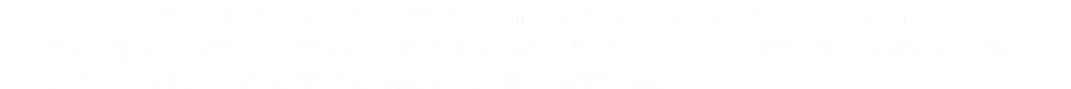 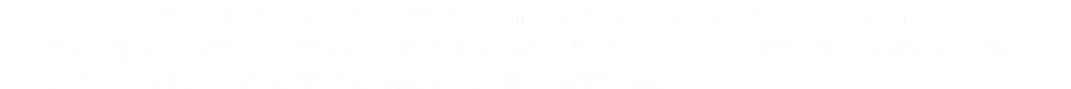 Aparatul de specialitate al PrimaruluiServiciul Patrimoniu, Concesionări, Închirieri Nr. 10043/13.02.2023        În temeiul prevederilor art.136 alin. (8) lit. b) din OUG nr. 57/2019 privind Codul Administrativ, cu modificările și completările ulterioare, Serviciul Patrimoniu, Concesionări, Închirieri, formulează următorul      RAPORT DE SPECIALITATEprivind însuşirea documentaţiei cadastrale de primă înscriere a unui teren în suprafață de 4020 mp, situat în municipiul Satu Mare, bd. Lucian Blaga           Prin adresa înregistrată la Primăria municipiului Satu Mare sub nr. 27957/13.05.2022, Parohia Ortodoxă Sf. Andrei  prin preot Sopoian Cosmin solicită acordarea unei suprafețe de teren în vederea extinderii cimitirului uman, situat pe Bdul Lucian Blaga, motivat de faptul că, acest cimitir deservește zona de Sud a municipiului Satu Mare, indiferent de confesiune și care funcționează  de peste 70 de ani .           De asemenea sunt  necesare lucrări de întreținere și de îmbunătățire a căilor de acces și a aleilor dintre morminte și pentru a se crea cadrul juridic legal, se impune notarea în cartea funciară a suprafeței de teren.            În acest sens este necesară însușirea documentației cadastrale de primă înscriere a imobilului teren, în suprafață de 4020 mp întocmit de S.C. Syntax S.R.L prin Budai Zsolt-Petru, nr. proiect 14/2023 - având categoria de folosință curți construcții .           Terenul mai sus identificat are destinația de cimitir iar conform Anexei 4 din O.U.G nr.57/2019 privind  Codul Administrativ, cimitirile fac parte din domeniul public al unităților administrativ teritoriale drept urmare se impune înscrierea acestuia în domeniul public al municipiului Satu Mare.             Față de cele expuse mai sus, ținând cont de prevederile art. 129 alin. (2) lit. c) din O.U.G. nr.57/2019 privind Codul administrativ, cu modificările și completările ulterioare,  potrivit căruia Consiliul local are atribuții în administrarea domeniului public și privat al municipiului, înaintăm prezentul proiect  Consiliului Local cu propunere de aprobare.                          Șef serviciu                                    Consilier                         Faur Mihaela                               Văscan Adrian Munich Diana/2 ex